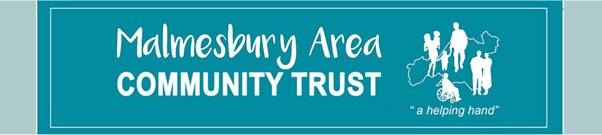 Registered Charity No. 1018458GRANT APPLICATION FORMPlease note the objectives of the charity from our website www.mact.org.uk, before applying for a grant. Please email tony.moore49@outlook.com. YOU WILL FIND IT HELPFUL TO CONTACT TONY ON 07973 646869OR EMAIL HIM  BEFORE SUBMITTING AN APPLICATION1           FULL NAME OF APPLICANTS(S), DATE(S) OF BIRTH, EMAIL ADDRESS(ES)2	ADDRESS OF APPLICANT(S) AND MARITAL STATUS3	TELEPHONE NUMBER(S)4	AMOUNT OF GRANT REQUIRED5	HOW MUCH IS THE TOTAL COST? 6           ARE ALTERNATIVE OR ADDITIONAL SOURCES OF FUNDING BEING APPLIED FOR?  	IF SO PLEASE PROVIDE FULL DETAILS	(Please confirm if you as applicant(s) or others are making any contributions towards the total cost 	and how much this will be. Please advise us if these funds have already been confirmed or received. If 	there is a shortfall where do you anticipate additional funds will come from?)7	PURPOSE OF GRANT	(Please describe what the grant will be used for and also indicate how this will benefit the recipient(s).  	Please use a separate sheet if required or include in supporting email)8	IF APPLICATION SUCCESSFUL, WHEN ARE FUNDS REQUIRED?	9	HAVE YOU RECEIVED ANYTHING FROM THIS CHARITY IN THE PAST; IF SO, WHEN AND HOW MUCH?10	IS THERE ANY OTHER ADDITIONAL INFORMATION YOU THINK IS RELEVANT TO THIS 	APPLICATION?	(Please provide any further information or supporting documentation you think necessary on a 	separate sheet of paper or in an accompanying email).11	PAYMENT DETAILS	(Please supply your bank address, sort code, account number and account name so if a grant is 	agreed, we can if appropriate transfer funds to your bank account directly. Alternatively, if a grant is 	agreed, then in some instances we may pay for goods or services directly or in a way we consider is 	most appropriate).Please note that you may be required to provide financial and other information/documentation to us, to support your application. By completing and signing this form, applicants acknowledge our right to use their data appropriately.Additionally we reserve the right to ask applicant(s) or their agents to provide evidence that the grant monies have been spent appropriately and within an appropriate time period.PLEASE SIGN THE FOLLOWING DECLARATIONS I/We, as the applicant(s) confirm the information above is true and accurate and understand Malmesbury Area Community Trust may take any reasonable measures it sees fit before reaching a decision as to whether the grant is agreed or not.………………………………………………………………………………………    Date……………………………………………………Signature of applicant………………………………………………………………………………………    Date……………………………………………………Signature of applicantAND IF APPLYING ON BEHALF OF ANOTHER PERSON/PERSONSI/We, as the applicant(s) confirm we have written confirmation from the ultimate applicant(s) that we may act on their behalf. We also confirm the information above is true and accurate and understand Malmesbury Area Community Trust may take any reasonable measures it sees fit before reaching a decision as to whether the grant is agreed or not.………………………………………………………………………………………    Date……………………………………………………Signature of applicant applying on behalf of others……………………………………………………………………………… (Your name(s) or named organisation if appropriate)